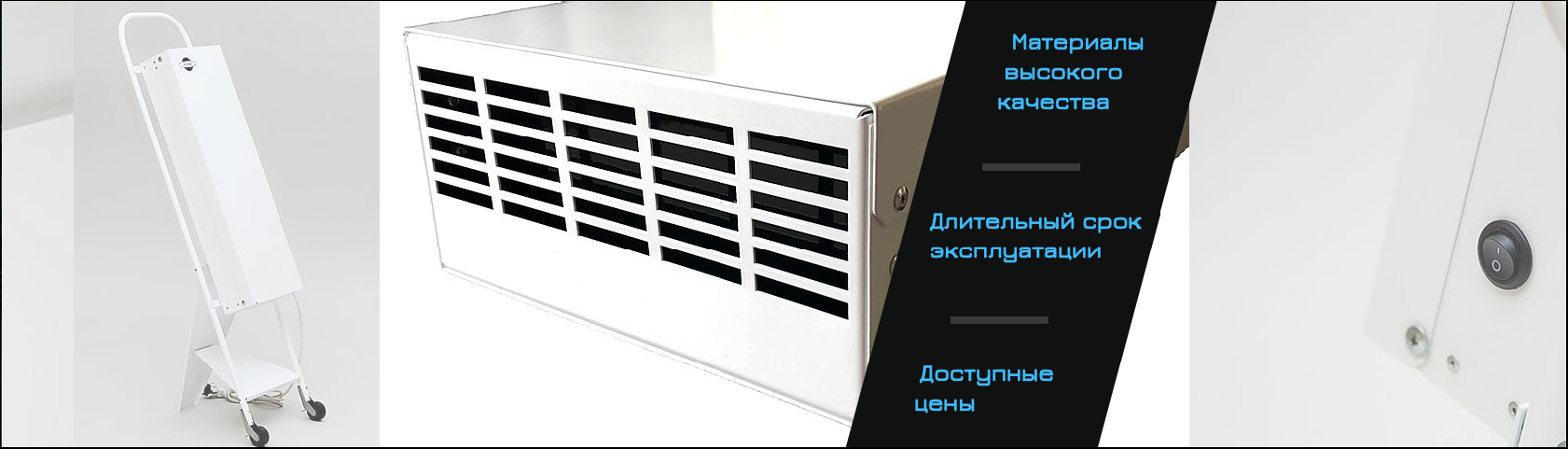 АЭРОЭКО РВБ предназначен для дезинфекции воздуха в присутствии людей. На сегодняшний день наиболее эффективным является современный метод дезинфекции воздуха ультрафиолетовым излучением с помощью бактерицидных рециркуляторов, которые вот уже более 15-и лет используются в медицинских учреждениях и рекомендованы Минздравом РФ к применению в помещениях с повышенным риском распространения возбудителей инфекций (офисы, магазины, кафе и т.д.). Рециркуляторы уничтожают не только вирус гриппа, но и все известные вирусы и бактерии на 99,9%. Принцип работы рециркуляторов прост - обеззараживание воздуха происходит при его принудительной циркуляции через камеру с источником УФ- излучения. Потребитель, работающий с оборудованием не подвержен вредному воздействию озона и УФ- излучения, т.к. излучение экранировано корпусом прибора, а бактерицидные лампы, используемые в оборудовании не выделяют озон за счет специальной технологии изготовления стеклянной колбы лампы. Ассортимент продукции включает в себя модели производительностью от 60 м3/ч до 240 м3/ч, а также варианты настенного, и напольно-передвижного размещения оборудования. Все аппараты имеют компактные габариты, высокую прочность и качество покрытия корпуса, а также низкий уровень шума вентиляторов (менее 50 ДБ).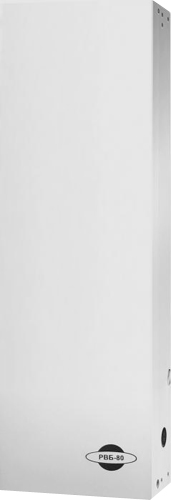 При выборе рециркуляторов для помещений категории I-V можно воспользоваться таблицей. Зная площадь или объем помещения, в котором необходимо производить обеззараживание,  определяют по таблице необходимую объемную производительность рециркуляторов и их количество. Указанное в ячейке таблицы большее значение диапазона площадей и объемов выбирают для помещений категории IV и для помещений с небольшим количеством людей.	Декларация о соответствии: ЕАЭС N RU Д-RU.HA10.B.01563/18 от 22.11.2018 г.Регистрационное удостоверение: ФСР 2010/07495 от 22 апреля 2010 г. ТУ 9451-001-79452751-2008ООО «ИнтерТорг»Адрес: 141190, Московская область г. Фрязино, ул. Горького, д. 5 Телефоны: +7 (495) 255-17-09, +7 (926) 525-03-40Почта: info@intertorg1.ru , info@intermedical.ruКатегорияТипы помещенийЭфф-ть, %РВБ-30 (1x15)РВБ-60(2x15)РВБ-80(2x25)РВБ-240(2x30)IОперационные, предоперационные, родильные, стерильные зоны ЦСО, детские палаты роддомов, палаты для недоношенных и травмированных детей.99,0306080-IIПеревязочные, палаты и отделения для больных с ослабленным иммунитетом, палаты реанимационных отделений, помещения нестерильных зон ЦСО.99,03585100-IIIПалаты, кабинет и другие помещения ЛПУ (не включенные в I и II категории)95,04095120-IVДетские игровые комнаты, школьные классы, бытовые помещения промышленных и общественных зданий с большим  скоплением людей при длительном пребывании90,050105140240VКурительные комнаты, общественные туалеты и лестничные площадки ЛПУ85,060120160-Технические характеристикиРВБ-М-60РВБ-М-80РВБ-М-240Габаритные размеры, мм605х180х90580х180х851050х250х125Количество ламп, шт222Масса, кг54,59,5Мощность излучения ламп, Вт4,06,920,0Мощность лампы, Вт152530Напряжение, В220±22220±22220±22Потребляемая мощность, ВА4050130Производительность, м3 /ч6080240Средний срок службы, лет555Срок службы лампы, час900090009000